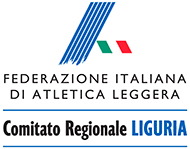 ABATE EMANUELE		GE	ISTACCIARI VIRGINIA		SV	ISTAGNOLUCCI GIOVANNA	SP	ISTAMBROSINI CRISTINA		GE	ALLAMBROSINI ROSANNA		SP	ISTATZENI MARINA		SV	ISTBALZANO MICHELE		SP	ISTBARABINO STEFANIA		SV	ISTBARBIERI SABRINA		SV	ISTBARBIERI TIZIANO		SV	ISTBARGELLINI FERDINANDO	GE	ISTBASILE ARMANDO		GE	ISTBASSAFONTANA ANDREA	SV	ALLBASSAFONTANA PAOLO	SV	ISTBASSAFONTANA VALERIA	SV	ISTBASSO ALESSANDRO		SV	ASABASSO IACOPO			SV	ISTBAVAZZANO CRISTINA		GE	ISTBAZZOTTI OSCAR ATTILIO	GE	ISTBERRINO SANTINO		SV	ISTBERTELLOTTI VITTORIO		IM	ASABIANCHEDI ODOARDO		SP	RDOBILOTTI ROBERTO		GE	ISTBOLOGNESI STEFANO		GE	ALLBONDIELLI GIACOMO		SP	ALLBONNET LARA			SP	ISTBORSOTTI ENRICO		GE	ISTBOTTO MARIO			IM	ISTBRAGHERI LUCA		GE	ISTBRIGNONE VALERIO		GE	ISTBRUZZONE STEFANIA		SV	ALLBUONARRICO ROBERTA	SP	ALLCACCIUTTOLO FRANCESCO	GE	ALLCAGNATI ERIKA			IM	ISTCAGNATI SERGIO		IM	ASACALCAGNO FRANCESCA		GE	ISTCALZAMIGLIA GIORGIO		IM	ISTCANFORA MAURIZIO		GE	ISTCAPOZZA MASSIMO		GE	ALLCARDONE MARIA		SP	ISTCARTA GINO			GE	ISTCASTIGLIONI MONICA		SV	ISTCASULA DANIELE		GE	ISTCHESSA GIAMPIERO		GE	ISTCHIESA ELENA			SV	ISTCICHERO MARIA STEFANIA	GE	ISTCREPALDI ANDREA		SV	ALLCROVETTO MARCO		SV	ISTCUCCHIETTI MARCO		GE	ISTCUFFARO ANTONINO		IM	ISTD'ADAMO PAOLA		GE	ISTDAMONTE FRANCESCA		SV	ISTDAMONTE LUCIANO		GE	ISTDE VARTI SAMUELE		SV	ISTDEL GOBBO VIVIANA		SV	ISTDELL'ORIENTE EMILIO		SV	ISTDENEGRI DANIELE		IM	ISTDEVARTI SAMUELE		SV	ISTDI GIOIA BRUNO		GE	ISTDI STANI ROBERTO		SP	ISTFANNI LUCIANO		SV	ALLFAUSTI MARCO			SP	ASAFAUSTO ADRIANA		IM	ISTFAVETO LAURA			GE	ISTFAZIO GIORGIO			SV	ASAFERGOLA ANDREA		GE	ISTFERRAI GIANPIERO		GE	ASAFERRANDO GIORGIO		SV	ALLFERRANDO MIRKO		SV	ISTFIORINI FABRIZIO		IM	ISTFIORINI MAURIZIO		IM	ISTFONTANA ROBERTA		GE	ALLFRANCESCHINI RICCARDO	SP	ISTFRASCIO MICHELA		GE	ALLFRECCERO STEFANO		SV	ASAFURNO ALESSIA			SP	ISTGALIANO CARLO		GE	ISTGAZZO ANGELO		GE	ISTGAZZO MARIO			GE	ISTGAZZO MICHELE		GE	ISTGHIGLIA LUCA			GE	ALLGIACOBBE FRANCESCO		GE	ALLGIACOSA CRISTINA		SV	ISTGIACOSA VITTORIO		IM	ISTGILLARDO STEFANO		SV	ISTGIORDANO MARTINA		SV	ISTGIOTTI FEDERICO		SV	ALLGRAZIELLI DAVIDE		SV	ISTGUARINO SIMONA		GE	ISTGUASTAVINO GEROLAMO	SV	ASAGUERRUCCI RICCARDO		IM	ISTIVANI SAURO			GE	ALLLENARDON FLAVIO		SV	ALLLEONCINI CARLOTTA		SV	ISTLEPORATI CAROLINA		SP	ISTLEPORATI FEDERICO		SP	ASALO PRESTI SERGIO		GE	RDOLUCAFO' MICHELE		GE	ISTMAGURNO FLAVIO		IM	ISTMALUGANI CELESTINA		IM	ISTMANAGO' VINCENZO		GE	ISTMARCHIORI MICHELE		GE	ISTMARIANI GIORGIO		SP	ALLMARTINI DIEGO		GE	ISTMARTINI FERNANDO		IM	ASAMASSI FABRIZIO		GE	ASAMAZZA GIOVANNI		GE	ASAMAZZONE DANILO		GE	ISTMELONI PIERNICOLA		SV	ISTMERLO FRANCESCA		GE	ALLMIANO LAURA			GE	ISTMOGGIA MARIA CRISTINA	SP	ISTMONTESSORO SIMONA		IM	ISTMORAGLIA DANIELE		IM	ISTMORDEGLIA LORENZO		GE	ISTMORDEGLIA VERONICA		SV	ISTMURA MARCO			SV	ASAMURATORE MARCO		IM	ASAMUZIC ROBERTO		GE	ALLNAVRADI ADINA ELISABETA	SV	ISTNUCERA SARA			SP	ISTORFANELLI EMIDIO		GE	ASAORIOLO DAVIDE		IM	ISTPACE GIUSEPPE			GE	ISTPAOLINO EUGENIO		IM	ASAPAPSINI MILENA		GE	ALLPARODI TIZIANA		GE	ISTPASTORINO ANGELO		SV	ALLPIAZZO STEFANO		SV	ALLPICCARDI GIUSEPPE		SV	ISTPOLO ROBERTO	SV		ISTPORCU DAMIANO		SV	ISTPORRO PAOLO			GE	ISTPRATO ELVEN			SV	ISTRAGGI LUCIANO		GE	ISTRANALDI FABRIZIO		SP	ISTRICCARDI ROBERTO		GE	ALLROMANO FRANCESCO		SV	ASAROMANO SALVATORE LUCA	GE	ISTROSATI MARTINA		GE	ISTROSSI ANDREA			SV	ISTRUSSO ELENA			SV	ISTSAGLIETTI UGO			IM	ISTSALERNO ELENA		SP	ISTSARCHI FRANCESCO		IM	ALLSCARSI GIUSEPPE		SV	ALLSCHIAFFINO ROSSELLA		GE	ISTSCHIAVI SONIA			GE	ISTSCISCIOLO DARIO		GE	ISTSEVA SABINA			IM	ISTSIMONAZZI ANDREA		GE	ASASINI GIUSEPPE			IM	ISTSIRI EDO			SV	ISTSOLLAZZO ANTONIO		GE	ALLSTORTI FABIO			GE	ISTSUPERINA WALTER		GE	ASATARIGO SIMONE		SV	ISTTARTARINI ALBERTO		GE	RDOTOBLINI BRUNO		IM	ISTTORRIELLI GIORGIO		GE	ISTVADALA' GIOVANNI		SV	ISTVALLE ROSELLA			SV	ISTVOTTERO DAVIDE		IM	IST